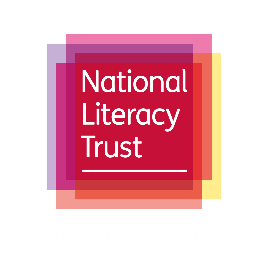 Reading lesson: Kids Fight Climate Change by Martin Dorey.Overview: The National Literacy Trust, Siemens and Walker Books have worked together to deliver a series of events and learning resources for schools to encourage and promote conversations around climate change and environmental projects to mark Earth Day 2021.Reading lessonFor schools that have a copy of Kids Fight Climate Change, this lesson has been designed to promote reading of the book and engage pupils on the themes. Pupils will make inferences based on the front cover or first few pages of the book. For lower key stages you might like to focus on the imagery and colours of the cover, whereas higher key stages might note that the contents of the book have been written to inform and entertain with a range of writing styles such as instructional, listing and bullet points. As a guide, we recommend reading pages 7 – 9 with your class as an introduction to the book, however it is very easy to dip in and out should there be a particular chapter you wish to focus on.Ideas for further learning:Reading activity: to promote reading for pleasure you could read the book to your class. The informative design of the book means chapters can be read in any order and there are plenty of ideas in the book to help children create their own 2 Minute Challenge to fight climate change. Writing lesson: use some of the ideas in the book to produce your own job adverts, instructional leaflets or lists with your class. These can be added to a climate display/corner to promote understanding about the planet and climate change.Speaking and listening activity: throughout the book, “everyday superheroes” are highlighted with a short biography of animals affected by climate change. This could be replicated to show understanding of plants and wildlife in a science of geography lesson. You could also incorporate presentations into your classroom for pupils to share their achievements and challenges, or to share knowledge about animals and the planet with the class. Creative activities: after engaging with the cover of the book, you could ask pupils to design a new front cover, create a poster to promote their 2 Minute Challenge or promote climate change awareness around the school. 